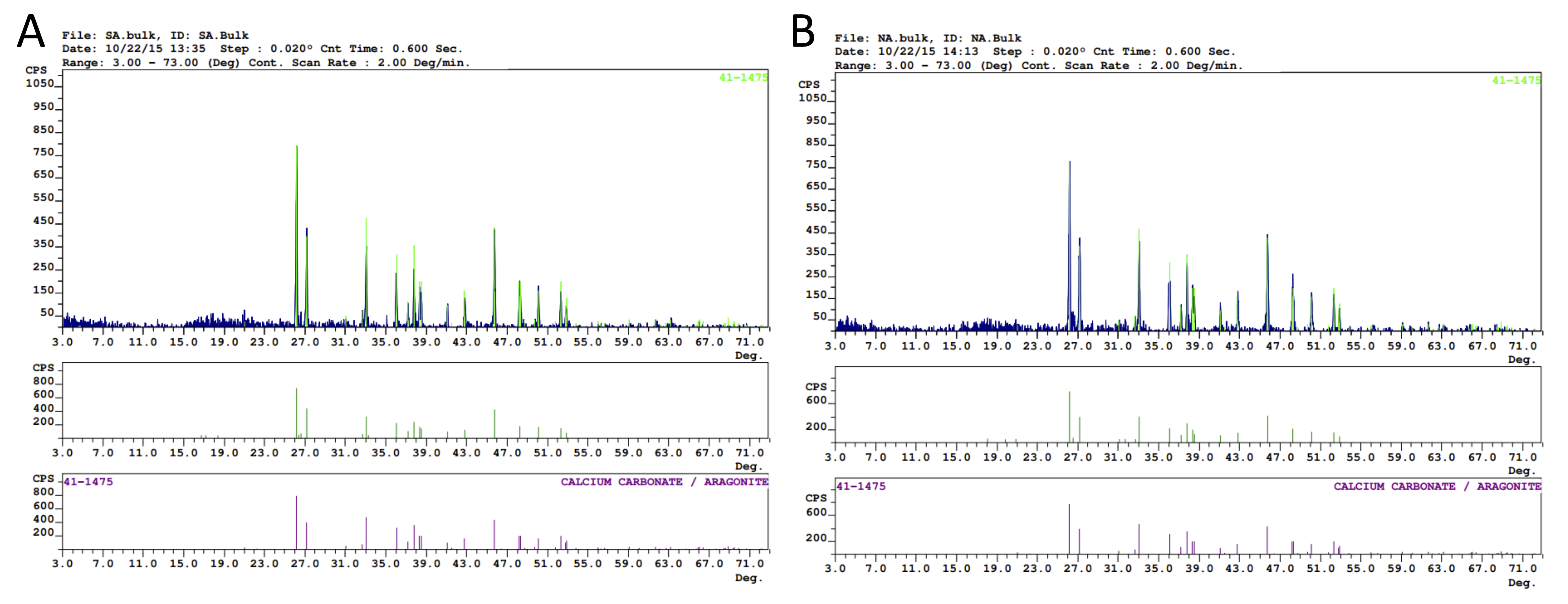 Supp. Fig. 1. (A) X-Ray Diffraction (XRD) analyses of the South Arm (SA) microbialite. (B) XRD analyses of the North Arm (NA) microbialite.  Samples are both >95% aragonite (PDF 41-1474).  Supp. Fig. 2. Estimated abundances of elements in South Arm (SA) and North Arm (NA) microbialites. Data taken from multiple FEM elemental scans of a single sample for each arm. 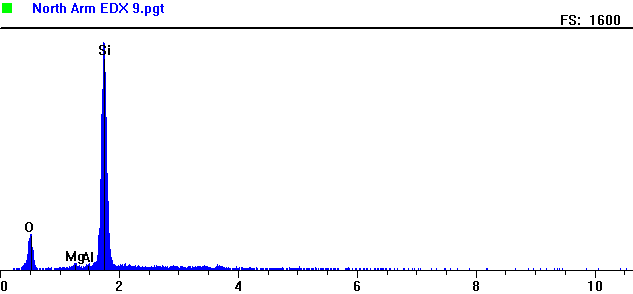 Supp. Fig. 3.  FEM Spot analysis shows the presence of a quartz grain within the NA microbialite. Crosshairs indicate location of spot analysis. Trace amounts of Mg and Al are also present.Supp. Table 1.  Genes identified in SA and NA microbialite responsible for variation in clustering 
along PCA axis 1.  Genes with the abundance of >0.2 fold in either arms are shown here.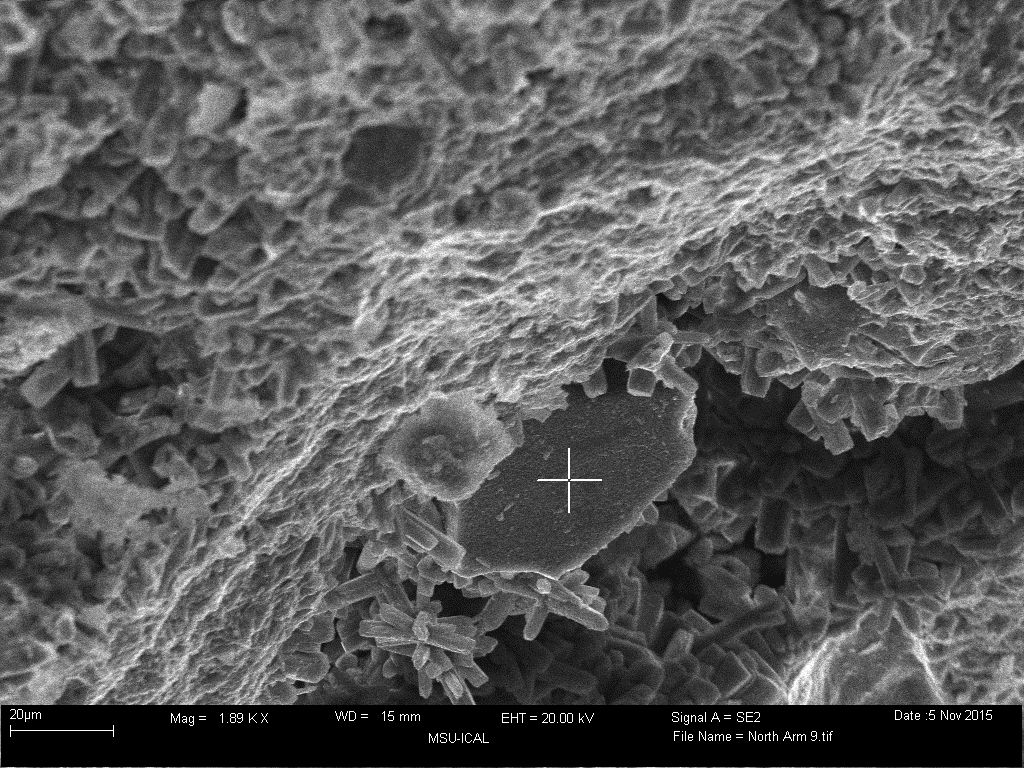 Gene# probe hits# probe hitsAnnotationCategoryGeneNASAAnnotationCategoryaceA01Isocitrate lyaseCarbon CyclingaceB22Malate synthaseCarbon CyclingamyA63Pullulanase/amylaseCarbon Cyclingara31Alpha-N-arabinofuranosidaseCarbon Cyclingaxe10Carbohydrate esterase family 1 proteinCarbon CyclingbglB10Beta-glucosidaseCarbon Cyclingcbm110Putative expansinCarbon CyclingccmM10Carbonate dehydrataseCarbon Cyclingcda110Putative chitin deacetylaseCarbon Cyclingchi04ChitinaseCarbon Cyclingfbp21Fructose-1,6-bisphosphataseCarbon CyclingfthfS20Formate--tetrahydrofolate ligaseCarbon Cyclingglx10Glyoxal oxidaseCarbon Cyclinglcc02Laccase/phenoloxidaseCarbon Cyclingman01Mannanase/Mannan endo-1,4-beta-mannosidaseCarbon CyclingmcrA10Methyl-coenzyme M reductase alpha subunit, partialCarbon CyclingnplT10NeopullulanaseCarbon Cyclingpcc10Propionyl-CoA carboxylase beta chainCarbon Cyclingpel02Pectate lyase/pectinaseCarbon Cyclingpgk12Phosphoglycerate kinaseCarbon Cyclingpme10Unnamed protein productCarbon CyclingpmoA10Particulate methane monooxygenase alpha subunitCarbon Cyclingpnl310Pectin lyase, putativeCarbon CyclingrbcL10Ribulose-1,5-bisphosphate carboxylase/oxygenase large subunitCarbon CyclingrgaE31Lipolytic protein G-D-S-L familyCarbon Cyclingrgl01FG-GAP repeat proteinCarbon CyclingtktA11TransketolaseCarbon CyclingvanA10Rieske (2Fe-2S) regionCarbon Cyclingxyn01Xylan 1,4-beta-xylosidase/xylanaseCarbon CyclingcccA10CytochromeElectron transferccmC10Cytochrome CElectron transferhynA11NiFe hydrogenase large subunitElectron transferalr02Aluminum resistance proteinMetal HomeostasisarsB02Arsenical pump membrane proteinMetal HomeostasisarsC20Glutaredoxin-dependent arsenate reductaseMetal Homeostasisbfr01Putative bacterioferretinMetal HomeostasiscadA24Heavy metal translocating P-type ATPaseMetal HomeostasiscadBD10Cadmium resistance transporterMetal HomeostasischrA22Multidrug efflux transporter proteinMetal HomeostasiscirA31TonB-dependent receptorMetal HomeostasiscopA10Heavy metal translocating P-type ATPaseMetal HomeostasiscorA12Magnesium and cobalt transport protein CorAMetal HomeostasiscorC10Magnesium and cobalt efflux proteinMetal HomeostasiscutA01Divalent-cation tolerance protein CutAMetal HomeostasisczcA01Heavy metal efflux pump CzcAMetal HomeostasisczcC10Cobalt-zinc-cadmium resistance protein CzcCMetal Homeostasisdps10DNA protection during starvation proteinMetal HomeostasisfecA21TonB-dependent outermembrane ferric citrate receptorMetal HomeostasisfeoB13Ferrous iron transport protein BMetal HomeostasisfepA21Putative TonB-dependent receptorMetal HomeostasisfhuE10TonB-dependent siderophore receptorMetal Homeostasisfiu10TonB-dependent siderophore receptorMetal Homeostasisfro01Ferric reduction oxidaseMetal HomeostasiskefBC01Glutathione-regulated potassium-efflux system proteinMetal Homeostasismer21Mercuric reductaseMetal HomeostasismerB10Alkylmercury lyaseMetal HomeostasismgtA20Magnesium-transporting ATPase, P-type 1Metal HomeostasismgtE01Divalent cation transporterMetal HomeostasismntH15Mn2+ and Fe2+ transporterMetal HomeostasismrpA01Putative monovalent cation/H+ antiporter subunit AMetal HomeostasisnatB10ABC-type Na+ efflux pumpMetal HomeostasisnhaA20Na+/H+ antiporter NhaAMetal HomeostasisnhaB10Sodium/proton antiporterMetal HomeostasisnhaP33Sodium/hydrogen exchangerMetal HomeostasisnikA21Nickel ABC transporterMetal HomeostasispsaA01Manganese/iron ABC transporter substrate-binding proteinMetal HomeostasisrndA11Heavy metal efflux pump, CzcA familyMetal HomeostasissilC11RND efflux system, outer membrane lipoprotein, NodTMetal HomeostasissilP02Putative Cu-ATPaseMetal HomeostasistehB10Methyltransferase type 12Metal Homeostasisterc02Predicted proteinMetal HomeostasisterD01Putative export associated proteinMetal HomeostasisterZ20Stress response proteinMetal HomeostasisterZD12Tellurite resistanceMetal HomeostasistrkA41Potassium/proton antiporterMetal HomeostasistrkGH12Potassium uptake protein, TrkH familyMetal HomeostasiszntA10Heavy metal translocating P-type ATPaseMetal HomeostasisznuA10Zinc ABC transporter substrate-binding proteinMetal HomeostasisznuC12Manganese ABC transporter ATP-binding proteinMetal HomeostasiszupT10Zinc transporter ZupTMetal Homeostasisamt11Ammonium transporter channel familyNitrogencnorB10Nitric oxide reductase large subunitNitrogengdh10NADP-specific glutamate dehydrogenaseNitrogenhao01Similar to hydroxylamine oxidoreductase haoNitrogennarB20Assimilatory nitrate reductaseNitrogennarG11Nitrate reductase alpha subunitNitrogennasA10Periplasmic nitrate reductase, large subunitNitrogennifH03Nitrogenase iron proteinNitrogenNir10Nitrite reductaseNitrogennirK10Nitrite reductaseNitrogennirS01Nitrite reductaseNitrogennosZ21Nitrous oxide reductaseNitrogenureC01UreaseNitrogenatzA01AmidohydrolaseOrganic RemediationbadH01Alcohol dehydrogenase zinc-binding domain proteinOrganic RemediationbcoA102-hydroxyglutaryl-coa dehydratase, subunit alphaOrganic RemediationbenA21Benzoate 1,2-dioxygenaseOrganic RemediationcatA02Catechol 2,3 dioxygenase/catechol_bOrganic RemediationcatB21Muconate cycloisomerase I proteinOrganic RemediationdehH01Haloacid dehalogenase, type IIOrganic RemediationdmsA10Anaerobic dimethyl sulfoxide reductase chain AOrganic RemediationebdA10Ethylbenzene dehydrogenase, alpha subunitOrganic RemediationexaA11Putative quinoprotein glucose dehydrogenaseOrganic RemediationhcaE01Phenylpropionate dioxygenaseOrganic RemediationmdlA01Muconate and chloromuconate cycloisomerasesOrganic RemediationmhpA10Putative hydroxylaseOrganic RemediationmsmA10Methanesulfonate monooxygenase, hydroxylase alpha subunitOrganic RemediationnagG10Putative salicylate 1-monooxygenaseOrganic RemediationnfsA_201Oxygen-insensitive NADOrganic RemediationnfsB_201NAD(P)H-flavin oxidoreductaseOrganic Remediationnit11NitrilaseOrganic RemediationoxoO10Putative 2-oxo-1 2-dihydroquinoline 8-monooxygenase oxygenase subunitOrganic Remediationphn20Phosphorous compounds metabolism-like proteinOrganic RemediationproO11Alpha-subunit of protocatechuate 4,5-dioxygenaseOrganic RemediationtfdA10Taurine dioxygenaseOrganic RemediationtfdB102,4-dichlorophenol 6-monooxygenaseOrganic RemediationtftH01Hydroxyquinol 1,2-dioxygenase/Catechol 1,2-dioxygenaseOrganic Remediationcas101CRISPR-associated protein Cas1Othercas201CRISPR-associated protein Cas2Othercas301CRISPR-associated helicase Cas3Othercas610CRISPR-associated protein CT1974Othercas820CRISPR-associated protein_ CT1133Othercmr501CRISPR-associated protein, Cmr5 familyOthercmr610CRISPR-associated RAMP protein, Cmr6 familyOthergyrB52DNA gyrase, B subunitOtherhsp901090 kDa heat-shock proteinOtherppk13Polyphosphate kinasePhosphorusppk212Polyphosphate kinasePhosphorusppx12ExopolyphosphatasePhosphorusbciA10Predicted proteinSecondary metabolismblh10Bacteriorhodopsin related proteinSecondary metabolismcat11Catalasesecondary metabolismchlL01Magnesium chelataseSecondary metabolismcrtC10Hydroxyneurosporene synthaseSecondary metabolismcrtX01Zeaxanthin glucosyl transferaseSecondary metabolismsod10Superoxide dismutasesecondary metabolismspeD01Spermidine synthasesecondary metabolismahpC10Alkyl hydroperoxide reductase/ Thiol specific antioxidant/ Mal allergenStressahpF01Alkyl hydroperoxide reductase subunit FStressclpP21ATP-dependent Clp protease, proteolytic subunit ClpPStresscpxR10Two component transcriptional regulator, winged helix familyStresscspA10Cold shock protein CspAStresscydB11Cytochrome d ubiquinol oxidase, subunit IIStressdegP10Periplasmic trypsin-like serine proteaseStressfnr51Crp/FNR family transcriptional regulatorStresskatA01CatalaseStresskatE10CatalaseStresskdpE01Two component transcriptional regulator, winged helix familyStressmtrB10Two-component histidine kinase MtrB, partialStressnarI01Respiratory nitrate reductase, gamma subunitStressnarJ10Nitrate reductase maturaseStressntrB20Nitrogen regulation protein NtrBStressntrC10Fis family two component sigma-54 specific transcriptional regulatorStressobgE02Possible GTP-binding proteinStressompR11Response regulator (with CheY-like receiver domain and winged-helix DNA-binding domain)StressoxyR10LysR family transcriptional regulatorStressphoB01DNA-binding response regulator PhoBStresspspA01PspA/IM30 family proteinStresspspC10Phage shock protein C, PspCStresspspF20Sigma-54 dependent transcriptional regulatorStresspstA10Phosphate-transport integral membrane ABC transporter, PstAStresspstS10Phosphate ABC transporter, periplasmic phosphate-binding protein PstSStressrpoD12RNA polymerase sigma factor 70 (RpoD)StressrpoE13RNA polymerase, sigma-24 subunit (RpoE), ECF subfamilyStressrpoH11RNA polymerase, sigma 32 subunit, RpoHStressrpoS01RNA polymerase sigma factor 38 (RpoS)StresssoxR10Redox-sensitive transcriptional activator SoxRStressspoT10Guanosine-3',5'-bis(diphosphate) 3'-pyrophosphohydrolaseStresstps10Trehalose-phosphataseStressapsA01Adenosine-5'-phosphosulfate reductase alpha subunit, partialSulfurcysI20Sulfite reductase betaSulfurcysJ10Molybdopterin oxidoreductaseSulfurdsrA11Sulfite reductase alphaSulfurfccAB01Sulfide dehydrogenase flavoprotein subunitSulfursoxA10Putative cytochrome cSulfursoxB10Sulfur oxidation protein SoxBSulfursoxY02Probable sulfite oxidase molybdopterin subunitSulfurampC01Penicillin-binding protein, beta-lactamase class CVirulencebclA01Benzoate-CoA ligasevirulencebsaK10Type III secretion system protein BsaKvirulenceccmA13ABC transporter ATPaseVirulencehly02Putative hemolysin IIIvirulenceimpH10ImpH (secretion protein)virulenceiro10TonB-dependent siderophore receptorvirulencemex67RND family hydrophobe/amphiphile efflux pumpVirulencemfs1110Major facilitator superfamilyVirulencenhABC101Pleiotropic drug resistance ABC transportervirulencenpp110Necrosis inducing proteinvirulencepdr20Pleiotropic drug resistance ABC transportervirulencepenP01Penicillin-binding protein, beta-lactamase class AVirulenceral10Elicitin-like proteinvirulencesmr30Small multidrug resistance proteinVirulencetet11GTP-binding elongation factor protein, TetM/TetO familyVirulencevir10Type IV secretion system protein B4, putativevirulencerdrp220RNA-dependent RNA polymerasevirusvp401PolyproteinVirusSupp. Table 2.  Taxonomy and abundance ratios of genes identified that contributed to clustering of SA microbialites along PCA axis 1.Supp. Table 2.  Taxonomy and abundance ratios of genes identified that contributed to clustering of SA microbialites along PCA axis 1.Supp. Table 2.  Taxonomy and abundance ratios of genes identified that contributed to clustering of SA microbialites along PCA axis 1.Supp. Table 2.  Taxonomy and abundance ratios of genes identified that contributed to clustering of SA microbialites along PCA axis 1.Supp. Table 2.  Taxonomy and abundance ratios of genes identified that contributed to clustering of SA microbialites along PCA axis 1.GenbankOrganismGeneAbundance ratio (SA/NA)AnnotationCategoryCategory222440846Labrenzia alexandrii DFL-11ppk21.22Polyphosphate kinasePhosphorusPhosphorus425481180Brevibacterium casei S18ppk21.20Polyphosphate kinasePhosphorusPhosphorus395141258Propionibacterium propionicum F0230accmA1.44ABC transporter ATPaseVirulenceVirulence229005897Bacillus mycoides Rock1-4ccmA1.20ABC transporter ATPaseVirulenceVirulence5918764Streptococcus mutansccmA1.20ABC transporter ATPaseVirulenceVirulence302885122Nectria haematococca mpVI 77-13-4nhABC11.20Pleiotropic drug resistance ABC transporterVirulenceVirulence350572275Neisseria wadsworthii 9715aceA1.34Isocitrate lyaseCarbon_CyclingCarbon_Cycling98977496Sphingopyxis alaskensis RB2256aceB1.23Malate synthaseCarbon_CyclingCarbon_Cycling333920797Amycolicicoccus subflavus DQS3-9A1aceB1.20Malate synthaseCarbon_CyclingCarbon_Cycling167654708Anaerostipes caccae DSM 14662ahpF1.31Alkyl hydroperoxide reductase subunit FStressStress10174981Bacillus halodurans C-125alr1.25Aluminum resistance proteinMetal_HomeostasisMetal_Homeostasis323141021Phascolarctobacterium succinatutens YIT 12067alr1.21Aluminum resistance proteinMetal_HomeostasisMetal_Homeostasis217410516Phaeodactylum tricornutum CCAP 1055/1amt1.22Ammonium transporter channel familyNitrogenNitrogen289691664Mycobacterium tuberculosis T92amyA1.38Pullulanase/amylaseCarbon_CyclingCarbon_Cycling377523082Gordonia otitidis NBRC 100426amyA1.26Pullulanase/amylaseCarbon_CyclingCarbon_Cycling254262253Enterobacter helveticusamyA1.26Pullulanase/amylaseCarbon_CyclingCarbon_Cycling134298506Desulfotomaculum reducens MI-1apsA1.24Adenosine-5'-phosphosulfate reductase alpha subunit, partialSulfurSulfur198270009Bacteroides plebeius DSM 17135ara1.23Alpha-N-arabinofuranosidaseCarbon_CyclingCarbon_Cycling359772524Gordonia effusa NBRC 100432arsB1.28Arsenical pump membrane proteinMetal_HomeostasisMetal_Homeostasis385151748Bacillus sp. CH83arsB1.21Arsenical pump membrane proteinMetal_HomeostasisMetal_Homeostasis302325819Fibrobacter succinogenes subsp. succinogenes S85atzA1.22AmidohydrolaseOrganic_RemediationOrganic_Remediation190686677Cellvibrio japonicus Ueda107penP1.20Penicillin-binding protein, beta-lactamase class AVirulenceVirulence254510297Rhodobacteraceae bacterium KLH11ampC1.29Penicillin-binding protein, beta-lactamase class CVirulenceVirulence377832665Lactobacillus mucosae LM1badH1.24Alcohol dehydrogenase zinc-binding domain proteinOrganic_RemediationOrganic_Remediation375093907Saccharomonospora marina XMU15benA1.24Benzoate 1,2-dioxygenaseVirulenceVirulence348013219Neisseria shayeganii 871bfr1.23Putative bacterioferretinMetal_HomeostasisMetal_Homeostasis84386611Vibrio splendidus 12B01cadA1.30Heavy metal translocating P-type ATPaseMetal_HomeostasisMetal_Homeostasis159892576Herpetosiphon aurantiacus ATCC 23779cadA1.23Heavy metal translocating P-type ATPaseMetal_HomeostasisMetal_Homeostasis118504792Pelobacter propionicus DSM 2379cadA1.22Heavy metal translocating P-type ATPaseMetal_HomeostasisMetal_Homeostasis384424192Vibrio cholerae LMA3984-4cadA1.21Heavy metal translocating P-type ATPaseMetal_HomeostasisMetal_Homeostasis219546464Methanosphaerula palustris E1-9ccas11.27CRISPR-associated protein Cas1OtherOther221156275Thermomicrobium roseum DSM 5159cas21.22CRISPR-associated protein Cas2OtherOther296852183Meiothermus silvanus DSM 9946cas31.25CRISPR-associated helicase Cas3OtherOther91796021Chromohalobacter salexigens DSM 3043cat1.21CatalaseSecondary_metabolismSecondary_metabolism56798785uncultured bacteriumcatA1.21Catechol 2,3 dioxygenase/catechol_bOrganic_RemediationOrganic_Remediation161339347uncultured bacteriumcatA1.21Catechol 2,3 dioxygenase/catechol_bOrganic_RemediationOrganic_Remediation209535597Rhizobium leguminosarum bv. trifolii WSM2304catA1.21Catechol 2,3 dioxygenase/catechol_bOrganic_RemediationOrganic_Remediation161611272Ralstonia eutropha JMP134catB1.20Muconate cycloisomerase I proteinOrganic_RemediationOrganic_Remediation83632559Hahella chejuensis KCTC 2396chi1.32ChitinaseCarbon_CyclingCarbon_Cycling155121777Paramecium bursaria chlorella virus MT325chi1.25ChitinaseCarbon_CyclingCarbon_Cycling133778542uncultured bacteriumchi1.25ChitinaseCarbon_CyclingCarbon_Cycling149279875Pedobacter sp. BAL39chi1.24ChitinaseCarbon_CyclingCarbon_Cycling113890133Shewanella sp. MR-7chrA1.30Multidrug efflux transporter proteinMetal_HomeostasisMetal_Homeostasis91790708Polaromonas sp. JS666chrA1.23Multidrug efflux transporter proteinMetal_HomeostasisMetal_Homeostasis391858002Hydrocarboniphaga effusa AP103cirA1.23TonB-dependent receptorMetal_HomeostasisMetal_Homeostasis410090223Pseudomonas viridiflava UASWS0038clpP1.27ATP-dependent Clp protease, proteolytic subunit ClpPStressStress297145359Syntrophothermus lipocalidus DSM 12680cmr51.21CRISPR-associated protein, Cmr5 familyOtherOther118469365Mycobacterium smegmatis str. MC2 155corA1.32Magnesium and cobalt transport protein CorAMetal_HomeostasisMetal_Homeostasis345639289Streptomyces zinciresistens K42corA1.25Magnesium and cobalt transport protein CorAMetal_HomeostasisMetal_Homeostasis383764493Caldilinea aerophila DSM 14535 = NBRC 104270cutA1.23Divalent-cation tolerance protein CutAMetal_HomeostasisMetal_Homeostasis145297807Aeromonas salmonicida subsp. salmonicida A449cydB1.20Cytochrome d ubiquinol oxidase, subunit IIStressStress88858182Pseudoalteromonas tunicata D2czcA1.21Heavy metal efflux pump CzcAMetal_HomeostasisMetal_Homeostasis78693202Bradyrhizobium sp. BTAi1dehH1.20Haloacid dehalogenase, type IIOrganic_RemediationOrganic_Remediation46519969uncultured sulfate-reducing bacteriumdsrA1.20Sulfite reductase alphaSulfurSulfur389872731Advenella kashmirensis WT001exaA1.29Putative quinoprotein glucose dehydrogenaseOrganic_RemediationOrganic_Remediation133737732Herminiimonas arsenicoxydansfbp1.21Fructose-1,6-bisphosphataseCarbon_CyclingCarbon_Cycling333984318Methylomonas methanica MC09fccAB1.22Sulfide dehydrogenase flavoprotein subunitSulfurSulfur378949796Pseudomonas fluorescens F113fecA1.20TonB-dependent outermembrane ferric citrate receptorMetal_HomeostasisMetal_Homeostasis228699379Bacillus cereus Rock3-44feoB1.28Ferrous iron transport protein BMetal_HomeostasisMetal_Homeostasis329903455Oxalobacteraceae bacterium IMCC9480feoB1.21Ferrous iron transport protein BMetal_HomeostasisMetal_Homeostasis226716885Laribacter hongkongensis HLHK9feoB1.21Ferrous iron transport protein BMetal_HomeostasisMetal_Homeostasis386923529Escherichia blattae DSM 4481fepA1.21Putative TonB-dependent receptorMetal_HomeostasisMetal_Homeostasis148553878Sphingomonas wittichii RW1fnr1.21Crp/FNR family transcriptional regulatorStressStress260942327Clavispora lusitaniae ATCC 42720fro1.24Ferric reduction oxidaseMetal_HomeostasisMetal_Homeostasis154154413Parvibaculum lavamentivorans DS-1gyrB1.26DNA gyrase, B subunitOtherOther35210351Sulfobacillus thermosulfidooxidansgyrB1.21DNA gyrase, B subunitOtherOther222354086uncultured bacteriumhao1.23Similar to hydroxylamine oxidoreductase haoNitrogenNitrogen121609632Verminephrobacter eiseniae EF01-2hcaE1.25Phenylpropionate dioxygenaseOrganic_RemediationOrganic_Remediation224803011Opitutaceae bacterium TAV2hly1.24Putative hemolysin IIIVirulenceVirulence226092209Gemmatimonas aurantiaca T-27hly1.21Putative hemolysin IIIVirulenceVirulence239904916Desulfovibrio magneticus RS-1hynA1.23NiFe hydrogenase large subunitElectron_transferElectron_transfer229592876Pseudomonas fluorescens SBW25katA1.24CatalaseStressStress167668707Anaerotruncus colihominis DSM 17241kdpE1.21Two component transcriptional regulator, winged helix familyStressStress170719413Pseudomonas putida W619kefBC1.24Glutathione-regulated potassium-efflux system proteinMetal_HomeostasisMetal_Homeostasis169848689Coprinopsis cinerea okayama7#130lcc1.23Laccase/phenoloxidaseCarbon_CyclingCarbon_Cycling116507776Coprinopsis cinerea okayama7#130lcc1.23Laccase/phenoloxidaseCarbon_CyclingCarbon_Cycling302418412Verticillium albo-atrum VaMs.102man1.30Mannanase/Mannan endo-1,4-beta-mannosidaseCarbon_CyclingCarbon_Cycling110634296Mesorhizobium sp. BNC1mdlA1.20Muconate and chloromuconate cycloisomerasesOrganic_RemediationOrganic_Remediation214044173Roseobacter sp. GAI101mer1.21Mercuric reductaseMetal_HomeostasisMetal_Homeostasis311220562Rhodomicrobium vannielii ATCC 17100mex1.31RND family hydrophobe/amphiphile efflux pumpVirulenceVirulence356676558SAR116 cluster alpha proteobacterium HIMB100mex1.23RND family hydrophobe/amphiphile efflux pumpVirulenceVirulence295441357Burkholderia sp. CCGE1002mex1.23RND family hydrophobe/amphiphile efflux pumpVirulenceVirulence398194172Pseudomonas sp. GM60mex1.23RND family hydrophobe/amphiphile efflux pumpVirulenceVirulence395652730Pseudomonas extremaustralis 14-3 substr. 14-3bmex1.21RND family hydrophobe/amphiphile efflux pumpVirulenceVirulence56696409Ruegeria pomeroyi DSS-3mex1.20RND family hydrophobe/amphiphile efflux pumpVirulenceVirulence379045420Frateuria aurantia DSM 6220mex1.20RND family hydrophobe/amphiphile efflux pumpVirulenceVirulence398842837Pseudomonas sp. GM102mfs1.55Major facilitator superfamilyVirulenceVirulence296093999Thermobispora bispora DSM 43833mfs1.27Major facilitator superfamilyVirulenceVirulence170769757Escherichia albertii TW07627mfs1.27Major facilitator superfamilyVirulenceVirulence288915114Azospirillum sp. B510mfs1.25Major facilitator superfamilyVirulenceVirulence72121612Ralstonia eutropha JMP134mfs1.22Major facilitator superfamilyVirulenceVirulence261407632Paenibacillus sp. Y412MC10mfs1.21Major facilitator superfamilyVirulenceVirulence400291656Actinomyces naeslundii str. Howell 279mfs1.21Major facilitator superfamilyVirulenceVirulence296026497Tsukamurella paurometabola DSM 20162mfs1.21Major facilitator superfamilyVirulenceVirulence377557678Gordonia otitidis NBRC 100426mfs1.20Major facilitator superfamilyVirulenceVirulence377558031Gordonia otitidis NBRC 100426mfs1.20Major facilitator superfamilyVirulenceVirulence303278902Micromonas pusilla CCMP1545chlL1.20Magnesium chelataseSecondary_metabolismSecondary_metabolism332971182Psychrobacter sp. 1501(2011)mgtE1.33Divalent cation transporterMetal_HomeostasisMetal_Homeostasis77964244Burkholderia sp. 383mntH1.37Mn2+ and Fe2+ transporterMetal_HomeostasisMetal_Homeostasis296393720Segniliparus rotundus DSM 44985mntH1.23Mn2+ and Fe2+ transporterMetal_HomeostasisMetal_Homeostasis325572110Enterococcus casseliflavus ATCC 12755mntH1.23Mn2+ and Fe2+ transporterMetal_HomeostasisMetal_Homeostasis325284842Deinococcus proteolyticus MRPmntH1.21Mn2+ and Fe2+ transporterMetal_HomeostasisMetal_Homeostasis396093726Enterobacter radicincitans DSM 16656mntH1.20Mn2+ and Fe2+ transporterMetal_HomeostasisMetal_Homeostasis83840114Sulfitobacter sp. NAS-14.1mrpA1.25Putative monovalent cation/H+ antiporter subunit AMetal_HomeostasisMetal_Homeostasis32307983uncultured bacteriumnarG1.29Nitrate reductase alpha subunitNitrogenNitrogen336391801Lactobacillus coryniformis subsp. torquens KCTC 3535narI1.21Respiratory nitrate reductase, gamma subunitStressStress225024493Eikenella corrodens ATCC 23834nfsA_21.26Oxygen-insensitive NADOrganic_RemediationOrganic_Remediation146310732Enterobacter sp. 638nfsB_21.29NAD(P)H-flavin oxidoreductaseOrganic_RemediationOrganic_Remediation390616613Mycobacterium chubuense NBB4nhaP1.25Sodium/hydrogen exchangerMetal_HomeostasisMetal_Homeostasis68346366Pseudomonas fluorescens Pf-5nhaP1.23Sodium/hydrogen exchangerMetal_HomeostasisMetal_Homeostasis157324475Serratia proteamaculans 568nhaP1.20Sodium/hydrogen exchangerMetal_HomeostasisMetal_Homeostasis89512486uncultured nitrogen-fixing bacteriumnifH1.21Nitrogenase iron proteinNitrogenNitrogen218759964Desulfatibacillum alkenivorans AK-01nifH1.21Nitrogenase iron proteinNitrogenNitrogen290781797Megasphaera genomosp. type_1 str. 28LnifH1.21Nitrogenase iron proteinNitrogenNitrogen300533676Corynebacterium genitalium ATCC 33030nikA1.32Peptide ABC transporter substrate-binding proteinMetal_HomeostasisMetal_Homeostasis68349021Pseudomonas sp. C10-2nirS1.21Nitrite reductaseNitrogenNitrogen145577814Pseudomonas mendocina ympnit1.25NitrilaseOrganic_RemediationOrganic_Remediation422314469uncultured bacteriumnosZ1.22Nitrous oxide reductaseNitrogenNitrogen227949507Meiothermus ruber DSM 1279obgE1.22Possible GTP-binding proteinStressStress206685517Rhodobacterales bacterium Y4IobgE1.21Possible GTP-binding proteinStressStress343917108Thiorhodococcus drewsii AZ1ompR1.34Response regulator(with CheY-like receiver domain and winged-helix DNA-binding domain)StressStress358456673Frankia sp. CN3pel1.31Pectate lyase/pectinaseCarbon_CyclingCarbon_Cycling59044731uncultured bacteriumpel1.23Pectate lyase/pectinaseCarbon_CyclingCarbon_Cycling296114907Gluconacetobacter hansenii ATCC 23769pgk1.28Phosphoglycerate kinaseCarbon_CyclingCarbon_Cycling294677245Rhodobacter capsulatus SB 1003pgk1.21Phosphoglycerate kinaseCarbon_CyclingCarbon_Cycling224609817Thioalkalivibrio sp. K90mixphoB1.24DNA-binding response regulator PhoBStressStress319798783mine drainage metagenomeppk1.31Polyphosphate kinasePhosphorusPhosphorus255319138Acinetobacter radioresistens SK82ppk1.24Polyphosphate kinasePhosphorusPhosphorus347580877Gluconacetobacter xylinus NBRC 3288ppk1.21Polyphosphate kinasePhosphorusPhosphorus357031000Gluconobacter morbifer G707ppx1.28ExopolyphosphatasePhosphorusPhosphorus71555864Pseudomonas syringae pv. phaseolicola 1448Appx1.24ExopolyphosphatasePhosphorusPhosphorus384083608gamma proteobacterium HIMB30proO1.24Alpha-subunit of protocatechuate 4,5-dioxygenaseOrganic_RemediationOrganic_Remediation389784279Rhodanobacter spathiphylli B39pspA1.22PspA/IM30 family proteinStressStress458299Human coxsackievirus A16vp41.27PolyproteinVirusVirus357203825Paenibacillus terrae HPL-003rgaE1.27Lipolytic protein G-D-S-L familyCarbon_CyclingCarbon_Cycling291544608Ruminococcus sp. 18P13rgl1.24FG-GAP repeat proteinCarbon_CyclingCarbon_Cycling372266776Alteromonas sp. S89rndA1.26Heavy metal efflux pump, CzcA familyMetal_HomeostasisMetal_Homeostasis418055861Hyphomicrobium denitrificans 1NES1rpoE1.25RNA polymerase, sigma-24 subunit (RpoE), ECF subfamilyStressStress156741641Roseiflexus castenholzii DSM 13941rpoE1.22RNA polymerase, sigma-24 subunit (RpoE), ECF subfamilyStressStress304407705Paenibacillus curdlanolyticus YK9rpoE1.22RNA polymerase, sigma-24 subunit (RpoE), ECF subfamilyStressStress324982175Kingella denitrificans ATCC 33394rpoH1.24RNA polymerase, sigma 32 subunit, RpoHStressStress409121678Pseudomonas sp. Chol1rpoS1.21RNA polymerase sigma factor 38 (RpoS)StressStress218297363Thermus aquaticus Y51MC23rpoD1.31RNA polymerase sigma factor 70 (RpoD)StressStress167664305Clostridium scindens ATCC 35704rpoD1.25RNA polymerase sigma factor 70 (RpoD)StressStress117986546Burkholderia phymatum STM815silC1.20RND efflux system, outer membrane lipoprotein, NodTMetal_HomeostasisMetal_Homeostasis116062787Aeropyrum pernix K1silP1.29Putative Cu-ATPaseMetal_HomeostasisMetal_Homeostasis322694486Metarhizium acridum CQMa 102silP1.22Putative Cu-ATPaseMetal_HomeostasisMetal_Homeostasis170777897Leptothrix cholodnii SP-6soxY1.32Probable sulfite oxidase molybdopterin subunitSulfurSulfur254474672Ruegeria sp. R11soxY1.23Probable sulfite oxidase molybdopterin subunitSulfurSulfur149358352Marinobacter algicola DG893speD1.21Spermidine synthaseSecondary_metabolismSecondary_metabolism291295379Meiothermus ruber DSM 1279terc1.26Predicted proteinMetal_HomeostasisMetal_Homeostasis259169713Lactobacillus antri DSM 16041terc1.20Predicted proteinMetal_HomeostasisMetal_Homeostasis78061122Burkholderia sp. 383terD1.23Putative export associated proteinMetal_HomeostasisMetal_Homeostasis391355192Desulfosporosinus acidiphilus SJ4terZD1.40Tellurite resistanceMetal_HomeostasisMetal_Homeostasis332187545Sphingomonas sp. S17terZD1.30Tellurite resistanceMetal_HomeostasisMetal_Homeostasis331083575Lachnospiraceae bacterium 6_1_63FAAtet1.27GTP-binding elongation factor protein, TetM/TetO familyVirulenceVirulence194292157Cupriavidus taiwanensis LMG 19424tftH1.22Catechol 1,2-dioxygenaseOrganic_RemediationOrganic_Remediation375055287Rhizobium sp. PDO-076tktA1.20TransketolaseCarbon_CyclingCarbon_Cycling336315180Rheinheimera sp. A13LtrkA1.25Potassium/proton antiporterMetal_HomeostasisMetal_Homeostasis89099428Bacillus sp. NRRL B-14911trkGH1.22Potassium uptake protein, TrkH familyMetal_HomeostasisMetal_Homeostasis217990143Bacteroides] pectinophilus ATCC 43243trkGH1.20Potassium uptake protein, TrkH familyMetal_HomeostasisMetal_Homeostasis389871545Advenella kashmirensis WT001ureC1.24UreaseNitrogenNitrogen283472098Xanthomonas albilineans GPE PC73xyn1.23Xylan 1,4-beta-xylosidase/xylanaseCarbon_CyclingCarbon_Cycling333900581Pseudomonas fulva 12-XcrtX1.26Zeaxanthin glucosyl transferaseSecondary_metabolismSecondary_metabolism350561554Thioalkalivibrio thiocyanoxidans ARh 4znuC1.22Manganese ABC transporter ATP-binding proteinMetal_HomeostasisMetal_Homeostasis88798730Reinekea sp. MED297znuC1.21Manganese ABC transporter ATP-binding proteinMetal_HomeostasisMetal_HomeostasisSupp. Table 3.  Taxonomy and abundance ratios of genes identified that contributed to clustering of NA microbialites along PCA axis 1.Supp. Table 3.  Taxonomy and abundance ratios of genes identified that contributed to clustering of NA microbialites along PCA axis 1.Supp. Table 3.  Taxonomy and abundance ratios of genes identified that contributed to clustering of NA microbialites along PCA axis 1.Supp. Table 3.  Taxonomy and abundance ratios of genes identified that contributed to clustering of NA microbialites along PCA axis 1.Supp. Table 3.  Taxonomy and abundance ratios of genes identified that contributed to clustering of NA microbialites along PCA axis 1.GenbankOrganismGeneAbundance Ratio (NA/SA)AnnotationCategoryCategory146188565uncultured sulfate-reducing bacteriumdsrA1.52Sulfite reductase alphaSulfurSulfur332372314uncultured bacteriumrbcL1.46Ribulose-1,5-bisphosphate carboxylase/oxygenase large subunitCarbon_CyclingCarbon_Cycling343798237Thiocapsa marina 5811rndA1.46Heavy metal efflux pump, CzcA familyMetal_HomeostasisMetal_Homeostasis157780232Savillea microporahsp901.4590 kDa heat-shock proteinOtherOther269212765Actinomyces sp. oral taxon 848 str. F0332gyrB1.42DNA gyrase, B subunitOtherOther398353894Sinorhizobium fredii USDA 257mfs1.39Membrane transporterVirulenceVirulence118765785Bifidobacterium adolescentis ATCC 15703cas81.38CRISPR-associated protein_ CT1133OtherOther307774532Roseibium sp. TrichSKD4ntrB1.38Nitrogen regulation protein NtrBStressStress379059290Serinicoccus profundi MCCC 1A05965amyA1.37Pullulanase/amylaseCarbon_CyclingCarbon_Cycling76883226Nitrosococcus oceani ATCC 19707rndA1.37Heavy metal efflux pump, CzcA familyMetal_HomeostasisMetal_Homeostasis374367281Cupriavidus basilensis OR16catB1.36Muconate cycloisomerase I proteinOrganic_RemediationOrganic_Remediation350531930Vibrio rotiferianus DAT722nhaB1.35Sodium/proton antiporterMetal_HomeostasisMetal_Homeostasis219950047Methylobacterium nodulans ORS 2060fnr1.35Crp/FNR family transcriptional regulatorStressStress390565739Nitrolancetus hollandicus LbgyrB1.35DNA gyrase, B subunitOtherOther44996041Chlamydomonas reinhardtiiamt1.35Ammonium transporter channel familyNitrogenNitrogen334130353Methyloversatilis universalis FAM5ompR1.34Response regulator (with CheY-like receiver domain and winged-helix DNA-binding domain)StressStress126458901Pyrobaculum calidifontis JCM 11548cmr61.34CRISPR-associated RAMP protein, Cmr6 familyOtherOther359775571Arthrobacter globiformis NBRC 12137nhaP1.34Sodium/hydrogen exchangerMetal_HomeostasisMetal_Homeostasis301094546Phytophthora infestans T30-4npp11.34Necrosis inducing proteinVirulenceVirulence334130996Methyloversatilis universalis FAM5msmA1.33Methanesulfonate monooxygenase, hydroxylase alpha subunitOrganic_RemediationOrganic_Remediation116200458Chaetomium globosum CBS 148.51axe1.33Carbohydrate esterase family 1 proteinCarbon_CyclingCarbon_Cycling319751308Isosphaera pallida ATCC 43644trkA1.33Potassium/proton antiporterMetal_HomeostasisMetal_Homeostasis149808847Moritella sp. PE36iro1.33TonB-dependent siderophore receptorVirulenceVirulence301111093Phytophthora infestans T30-4pnl31.33Pectin lyase, putativeCarbon_CyclingCarbon_Cycling373871225Gillisia limnaea DSM 15749nhaP1.32Sodium/hydrogen exchangerMetal_HomeostasisMetal_Homeostasis239816104Variovorax paradoxus S110fnr1.32Crp/FNR family transcriptional regulatorStressStress222105548Streptomyces toxytricinipcc1.32Propionyl-CoA carboxylase beta chainCarbon_CyclingCarbon_Cycling343784642Haloarcula hispanica ATCC 33960narB1.31Assimilatory nitrate reductaseNitrogenNitrogen332172179Glaciecola sp. 4H-3-7+YE-5mer1.31Mercuric ReductaseMetal_HomeostasisMetal_Homeostasis209958041Rhodospirillum centenum SWfnr1.31Crp/FNR family transcriptional regulatorStressStress357422714Azospirillum lipoferum 4BchrA1.31Multidrug efflux transporter proteinMetal_HomeostasisMetal_Homeostasis154253808Parvibaculum lavamentivorans DS-1czcC1.31Cobalt-zinc-cadmium resistance protein CzcCMetal_HomeostasisMetal_Homeostasis320138283Selenomonas artemidis F0399mfs1.30Membrane transporterVirulenceVirulence83859811Oceanicaulis alexandrii HTCC2633tktA1.30TransketolaseCarbon_CyclingCarbon_Cycling258512154Alicyclobacillus acidocaldarius subsp. acidocaldarius DSM 446mntH1.30Mn2+ and Fe2+ transporterMetal_HomeostasisMetal_Homeostasis393759946Alcaligenes faecalis subsp. faecalis NCIB 8687ccmC1.30Cytochrome CElectron_transferElectron_transfer118501813Pelobacter propionicus DSM 2379rpoH1.30RNA polymerase, sigma 32 subunit, RpoHStressStress166367532Microcystis aeruginosa NIES-843ccmM1.29Carbonate dehydrataseCarbon_CyclingCarbon_Cycling170749958Methylobacterium radiotolerans JCM 2831fbp1.29Fructose-1,6-bisphosphataseCarbon_CyclingCarbon_Cycling33152878Haemophilus ducreyi 35000HPsmr1.29Small multidrug resistance proteinVirulenceVirulence154155295Parvibaculum lavamentivorans DS-1cysI1.29Sulfite reductase betaSulfurSulfur299749935Coprinopsis cinerea okayama7#130cda11.29Putative chitin deacetylaseCarbon_CyclingCarbon_Cycling169851646Coprinopsis cinerea okayama7#130cbm11.28Putative expansinCarbon_CyclingCarbon_Cycling359343670Pseudovibrio sp. FO-BEG1znuA1.28Zinc ABC transporter substrate-binding proteinMetal_HomeostasisMetal_Homeostasis329119978Neisseria bacilliformis ATCC BAA-1200gdh1.28NADP-specific glutamate dehydrogenaseNitrogenNitrogen145297733Aeromonas salmonicida subsp. salmonicida A449corC1.28Magnesium and cobalt efflux proteinMetal_HomeostasisMetal_Homeostasis83757573Salinibacter ruber DSM 13855mer1.28Mercuric ReductaseMetal_HomeostasisMetal_Homeostasis312167743Burkholderia rhizoxinica HKI 454spoT1.28Guanosine-3',5'-bis(diphosphate) 3'-pyrophosphohydrolaseStressStress308801086Ostreococcus taurinhaA1.27Na+/H+ antiporter NhaAMetal_HomeostasisMetal_Homeostasis72163439Thermobifida fusca YXmgtA1.27Magnesium-transporting ATPase, P-type 1Metal_HomeostasisMetal_Homeostasis169885375Synechococcus sp. PCC 7002trkA1.27Potassium/proton antiporterMetal_HomeostasisMetal_Homeostasis126617761Cyanothece sp. CCY0110pstA1.27Phosphate-transport integral membrane ABC transporter, PstAStressStress373941035Ectothiorhodospira sp. PHS-1pspF1.27Sigma-54 dependent transcriptional regulatorStressStress227348699Corynebacterium pseudogenitalium ATCC 33035cspA1.27Cold shock protein CspAStressStress478733300uncultured bacteriumcnorB1.27Nitric oxide reductase large subunitNitrogenNitrogen62468078uncultured bacteriumbcoA1.262-hydroxyglutaryl-coa dehydratase, subunit alphaOrganic_RemediationOrganic_Remediation21646002Chlorobium tepidum TLSmfs1.26Membrane transporterVirulenceVirulence343784933Haloarcula hispanica ATCC 33960trkGH1.26Potassium uptake protein, TrkH familyMetal_HomeostasisMetal_Homeostasis374620194gamma proteobacterium HIMB55arsC1.26Glutaredoxin-dependent arsenate reductaseMetal_HomeostasisMetal_Homeostasis358753816Granulicella mallensis MP5ACTX8ara1.26Alpha-N-arabinofuranosidaseCarbon_CyclingCarbon_Cycling88864229Jannaschia sp. CCS1sod1.26Superoxide dismutaseSecondary_metabolismSecondary_metabolism86283192Rhizobium etli CFN 42pgk1.26Phosphoglycerate kinaseCarbon_CyclingCarbon_Cycling56314767Azoarcus sp. EbN1ebdA1.26Ethylbenzene dehydrogenase, alpha subunitOrganic_RemediationOrganic_Remediation241204268Rhizobium leguminosarum bv. trifolii WSM1325dps1.26DNA protection during starvation proteinMetal_HomeostasisMetal_Homeostasis289531688Natrialba magadii ATCC 43099trkA1.26Potassium/proton antiporterMetal_HomeostasisMetal_Homeostasis55376485Haloarcula marismortui ATCC 43049zntA1.26Heavy metal translocating P-type ATPaseMetal_HomeostasisMetal_Homeostasis283799601uncultured bacteriumpmoA1.26Particulate methane monooxygenase alpha subunitCarbon_CyclingCarbon_Cycling349685703Gluconacetobacter oboediens 174Bp2clpP1.26ATP-dependent Clp protease, proteolytic subunit ClpPStressStress365856662Acetobacteraceae bacterium AT-5844nikA1.26Nickel ABC transporterMetal_HomeostasisMetal_Homeostasis350530045Vibrio rotiferianus DAT722fbp1.25Fructose-1,6-bisphosphataseCarbon_CyclingCarbon_Cycling377558716Gordonia otitidis NBRC 100426bglB1.25Beta-glucosidaseCarbon_CyclingCarbon_Cycling297164831Truepera radiovictrix DSM 17093amyA1.25Pullulanase/amylaseCarbon_CyclingCarbon_Cycling161380716Oceanibulbus indolifex HEL-45ppx1.25ExopolyphosphatasePhosphorusPhosphorus409395438Pseudomonas sp. Chol1oxoO1.25Putative 2-oxo-1 2-dihydroquinoline 8-monooxygenase oxygenase subunitOrganic_RemediationOrganic_Remediation85693125Idiomarina baltica OS145degP1.25Periplasmic trypsin-like serine proteaseStressStress71849260Dechloromonas aromatica RCBfepA1.25Putative TonB-denpendent receptorMetal_HomeostasisMetal_Homeostasis398378818Rhizobium sp. AP16tet1.25GTP-binding elongation factor protein, TetM/TetO familyVirulenceVirulence124874701Burkholderia cenocepacia PC184nagG1.25Putative salicylate 1-monooxygenaseOrganic_RemediationOrganic_Remediation163262915Bordetella petriiaceB1.25Malate synthaseCarbon_CyclingCarbon_Cycling337758208Hyphomicrobium sp. MC1exaA1.25Putative quinoprotein glucose dehydrogenase, subunit AOrganic_RemediationOrganic_Remediation14023174Mesorhizobium loti MAFF303099soxR1.25Redox-sensitive transcriptional activator SoxRStressStress383759238Rubrivivax gelatinosus IL144ppk1.25Polyphosphate kinasePhosphorusPhosphorus2983678Aquifex aeolicus VF5dmsA1.25Anaerobic dimethyl sulfoxide reductase chain AOrganic_RemediationOrganic_Remediation54015074Nocardia farcinica IFM 10152terZD1.25Tellurite resistanceMetal_HomeostasisMetal_Homeostasis52425291Mannheimia succiniciproducens MBEL55EamyA1.25Pullulanase/amylaseCarbon_CyclingCarbon_Cycling28805042Vibrio parahaemolyticus RIMD 2210633smr1.25Small multidrug resistance proteinVirulenceVirulence111220093Frankia alni ACN14aterZ1.24Stress response proteinMetal_HomeostasisMetal_Homeostasis170721316Pseudomonas putida W619cccA1.24CytochromeElectron_transferElectron_transfer78065954Burkholderia sp. 383mhpA1.24Putative hydroxylaseOrganic_RemediationOrganic_Remediation115389832Aspergillus terreus NIH2624pdr1.24Pleiotropic drug resistance ABC transporterVirulenceVirulence239519263Clostridiales bacterium 1_7_47FAAnplT1.24NeopullulanaseCarbon_CyclingCarbon_Cycling55231357Haloarcula marismortui ATCC 43049blh1.24Bacteriorhodopsin related proteinSecondary_metabolismSecondary_metabolism88702651uncultured soil bacteriumnosZ1.24Nitrous oxide reductaseNitrogenNitrogen291345499Streptomyces ghanaensis ATCC 14672mfs1.24Membrane transporterVirulenceVirulence378550722Citricoccus sp. CH26AamyA1.24Pullulanase/amylaseCarbon_CyclingCarbon_Cycling309311742Puccinia graminis f. sp. tritici CRL 75-36-700-3glx1.24Glyoxal oxidaseCarbon_CyclingCarbon_Cycling73541946Ralstonia eutropha JMP134rpoE1.24RNA polymerase, sigma-24 subunit (RpoE), ECF subfamilyStressStress336025688Mesorhizobium opportunistum WSM2075cydB1.24Cytochrome d ubiquinol oxidase, subunit IIStressStress184192696Burkholderia phymatum STM815ntrC1.24Fis family two component sigma-54 specific transcriptional regulatorStressStress377536719Mobilicoccus pelagius NBRC 104925zupT1.23Zinc transporter ZupTMetal_HomeostasisMetal_Homeostasis29607727Streptomyces avermitilis MA-4680pstS1.23Phosphate ABC transporter, periplasmic phosphate-binding protein PstSStressStress161784474Gluconacetobacter diazotrophicus PAl 5cas81.23CRISPR-associated protein_ CT1133OtherOther225376384Roseburia inulinivorans DSM 16841pme1.23Unnamed protein productCarbon_CyclingCarbon_Cycling32445804Rhodopirellula baltica SH 1ahpC1.23Alkyl hydroperoxide reductase/ Thiol specific antioxidant/ Mal allergenStressStress91784277Burkholderia xenovorans LB400ntrB1.23Nitrogen regulation protein NtrBStressStress289624496Pseudomonas syringae pv. aesculi str. NCPPB3681impH1.23ImpH (secretion protein)VirulenceVirulence55229837Haloarcula marismortui ATCC 43049mfs1.23Membrane transporterVirulenceVirulence284033275Kribbella flavida DSM 17836corA1.23Magnesium and cobalt transport protein CorAMetal_HomeostasisMetal_Homeostasis218763834Desulfatibacillum alkenivorans AK-01feoB1.23Ferrous iron transport protein BMetal_HomeostasisMetal_Homeostasis340777020Acetobacter aceti NBRC 14818nit1.23NAD+ synthetaseOrganic_RemediationOrganic_Remediation170698157Burkholderia ambifaria IOP40-10bsaK1.23Type III secretion system protein BsaKVirulenceVirulence284989771Geodermatophilus obscurus DSM 43160amyA1.23Pullulanase/amylaseCarbon_CyclingCarbon_Cycling269793931Sanguibacter keddieii DSM 10542nikA1.23Nickel ABC transporterMetal_HomeostasisMetal_Homeostasis383814038Serratia sp. M24T3pspC1.23Phage shock protein C, PspCStressStress344211518Haloarcula hispanica ATCC 33960nosZ1.23Nitrous oxide reductaseNitrogenNitrogen70730635Pseudomonas protegens Pf-5mex1.23RND family hydrophobe/amphiphile efflux pumpVirulenceVirulence328542839Polymorphum gilvum SL003B-26A1mex1.23RND family hydrophobe/amphiphile efflux pumpVirulenceVirulence254510664Rhodobacteraceae bacterium KLH11fnr1.23Crp/FNR family transcriptional regulatorStressStress148503104Sphingomonas wittichii RW1katE1.22CatalaseStressStress388469804Pseudomonas synxantha BG33RfecA1.22TonB-dependent outermembrane ferric citrate receptorMetal_HomeostasisMetal_Homeostasis145011716Magnaporthe grisea 70-15ara1.22Alpha-N-arabinofuranosidaseCarbon_CyclingCarbon_Cycling225352717Bifidobacterium pseudocatenulatum DSM 20438 = JCM 1200amyA1.22Pullulanase/amylaseCarbon_CyclingCarbon_Cycling453381689Gordonia paraffinivorans NBRC 108238ppk21.22Polyphosphate kinasePhosphorusPhosphorus338783015Achromobacter xylosoxidans AXX-AfhuE1.22TonB-dependent siderophore receptorMetal_HomeostasisMetal_Homeostasis149239777Lodderomyces elongisporus NRRL YB-4239tps1.22Trehalose-phosphataseStressStress168195744Methylobacterium sp. 4-46oxyR1.22LysR family transcriptional regulatorStressStress358458441Frankia sp. CN3proO1.22Alpha-subunit of protocatechuate 4,5-dioxygenaseOrganic_RemediationOrganic_Remediation315604695Actinomyces sp. oral taxon 180 str. F0310clpP1.22ATP-dependent Clp protease, proteolytic subunit ClpPStressStress283810631Kribbella flavida DSM 17836rpoD1.22RNA polymerase sigma factor 70 (RpoD)StressStress359425175Gordonia amarae NBRC 15530mtrB1.22Two-component histidine kinase MtrB, partialStressStress283572367Desulfovibrio sp. FW1012BcatB1.22Muconate cycloisomerase I proteinSecondary_metabolismSecondary_metabolism358069571Burkholderia cenocepacia H111silC1.22RND efflux system, outer membrane lipoprotein, NodTMetal_HomeostasisMetal_Homeostasis357596852Novosphingobium pentaromativorans US6-1cirA1.22TonB-dependent receptorMetal_HomeostasisMetal_Homeostasis308226331Oscillochloris trichoides DG6phn1.22Phosphorous compounds metabolism-like proteinOrganic_RemediationOrganic_Remediation325050893Acidiphilium multivorum AIU301crtC1.22Hydroxyneurosporene synthaseSecondary_metabolismSecondary_metabolism209504514Burkholderia sp. H160ara1.22Alpha-N-arabinofuranosidaseCarbon_CyclingCarbon_Cycling345639544Streptomyces zinciresistens K42cadA1.22Heavy metal translocating P-type ATPaseMetal_HomeostasisMetal_Homeostasis116625174Candidatus Solibacter usitatus Ellin6076cirA1.22TonB-dependent receptorMetal_HomeostasisMetal_Homeostasis356892785alpha proteobacterium CECT 7668gyrB1.22DNA gyrase, B subunitOtherOther317401731Achromobacter xylosoxidans C54mfs1.22Membrane transporterVirulenceVirulence227832731Corynebacterium aurimucosum ATCC 700975cas61.22CRISPR-associated protein CT1974OtherOther260645984Streptomyces scabiei 87.22rgaE1.22Lipolytic protein G-D-S-L familyCarbon_CyclingCarbon_Cycling334135132Paenibacillus sp. HGF7smr1.22Small multidrug resistance proteinVirulenceVirulence377571305Gordonia terrae NBRC 100016mfs1.21Membrane transporterVirulenceVirulence312196143Frankia sp. EuI1cmfs1.21Membrane transporterVirulenceVirulence349797344Neisseria wadsworthii 9715cysI1.21Sulfite reductase betaSulfurSulfur327177872uncultured bacteriumfthfS1.21Formate--tetrahydrofolate ligaseCarbon_CyclingCarbon_Cycling89352997Xanthobacter autotrophicus Py2benA1.21Benzoate 1,2-dioxygenaseOrganic_RemediationOrganic_Remediation383935401Rheinheimera nanhaiensis E407-8chrA1.21Multidrug efflux transporter proteinMetal_HomeostasisMetal_Homeostasis56459841Idiomarina loihiensis L2TRpspF1.21Sigma-54 dependent transcriptional regulatorStressStress149817772Plesiocystis pacifica SIR-1vanA1.21Rieske (2Fe-2S) regionCarbon_CyclingCarbon_Cycling330817113Burkholderia gladioli BSR3mex1.21RND family hydrophobe/amphiphile efflux pumpVirulenceVirulence110632493Chelativorans sp. BNC1natB1.21ABC-type Na+ efflux pumpMetal_HomeostasisMetal_Homeostasis338778012Achromobacter xylosoxidans AXX-Amfs1.21Membrane transporterVirulenceVirulence222451844Halorubrum lacusprofundi ATCC 49239arsC1.21Glutaredoxin-dependent arsenate reductaseMetal_HomeostasisMetal_Homeostasis298708002Ectocarpus siliculosusbciA1.21Predicted proteinSecondary_metabolismSecondary_metabolism84381416Janibacter sp. HTCC2649mfs1.21Membrane transporterVirulenceVirulence296128216Cellulomonas flavigena DSM 20109cadBD1.21Cadmium resistance transporterMetal_HomeostasisMetal_Homeostasis350599898Halomonas sp. HAL1mex1.21RND family hydrophobe/amphiphile efflux pumpVirulenceVirulence121590112Halorhodospira halophila SL1fepA1.21Putative TonB-denpendent receptorMetal_HomeostasisMetal_Homeostasis352104634Halomonas sp. HAL1copA1.21Heavy metal translocating P-type ATPaseMetal_HomeostasisMetal_Homeostasis69286520Kineococcus radiotolerans SRS30216terZ1.21Stress response proteinMetal_HomeostasisMetal_Homeostasis344210197Haloarcula hispanica ATCC 33960tehB1.21Methyltransferase type 12Metal_HomeostasisMetal_Homeostasis83757114Salinibacter ruber DSM 13855gyrB1.21DNA gyrase, B subunitOtherOther212554474Shewanella piezotolerans WP3fecA1.21TonB-dependent outermembrane ferric citrate receptorMetal_HomeostasisMetal_Homeostasis83943925Sulfitobacter sp. EE-36fthfS1.21Formate--tetrahydrofolate ligaseCarbon_CyclingCarbon_Cycling269848493Anaplasma centrale str. Israelvir1.21Type IV secretion system protein B4, putativeVirulenceVirulence178925573uncultured bacteriumnarB1.20Assimilatory nitrate reductaseNitrogenNitrogen222082120Agrobacterium radiobacter K84mfs1.20Membrane transporterVirulenceVirulence71848364Dechloromonas aromatica RCBsoxA1.20Putative cytochrome cSulfurSulfur389862872Modestobacter marinusccmA1.20Nodulation ABC transporter NodIVirulenceVirulence163794540alpha proteobacterium BAL199merB1.20Alkylmercury lyaseMetal_HomeostasisMetal_Homeostasis404441825Mycobacterium vaccae ATCC 25954tfdA1.20Taurine dioxygenaseOrganic_RemediationOrganic_Remediation267850475Alternanthera mosaic virusrdrp21.20RNA-dependent RNA polymeraseVirusVirus170746771Methylobacterium radiotolerans JCM 2831fnr1.20Crp/FNR family transcriptional regulatorStressStress334687655Microlunatus phosphovorus NM-1ccmA1.20Nodulation ABC transporter NodIVirulenceVirulence374349028uncultured bacteriumnirK1.20Nitrite reductaseNitrogenNitrogen169793464uncultured bacteriumnarG1.20Nitrate reductase alpha subunitNitrogenNitrogen300115098Nitrosococcus watsonii C-113nhaP1.20Sodium/hydrogen exchangerMetal_HomeostasisMetal_Homeostasis239796540Desulfovibrio magneticus RS-1hynA1.20NiFe hydrogenase large subunitElectron_transferElectron_transfer83949540Roseovarius nubinhibens ISMnhaA1.20Na+/H+ antiporter NhaAMetal_HomeostasisMetal_Homeostasis291371367Haloferax volcanii DS2znuC1.20Manganese ABC transporter ATP-binding proteinMetal_HomeostasisMetal_Homeostasis337279018Ramlibacter tataouinensis TTB310soxB1.20Sulfur oxidation protein SoxBSulfurSulfur389875521Tistrella mobilis KA081020-065mex1.20RND family hydrophobe/amphiphile efflux pumpVirulenceVirulence388431560Rhodanobacter sp. 115fiu1.20TonB-dependent siderophore receptorMetal_HomeostasisMetal_Homeostasis193225844Cupriavidus taiwanensisphn1.20Phosphorous compounds metabolism-like proteinOrganic_RemediationOrganic_Remediation78518946Bradyrhizobium sp. BTAi1nasA1.20Periplasmic nitrate reductase, large subunitNitrogenNitrogen121307272Thermosinus carboxydivorans Nor1trkA1.20Potassium/proton antiporterMetal_HomeostasisMetal_Homeostasis116613035Arthrobacter sp. FB24cadA1.20Heavy metal translocating P-type ATPaseMetal_HomeostasisMetal_Homeostasis227069619uncultured archaeonNir1.20Nitrite reductaseNitrogenNitrogen395433146Flavobacterium sp. F52rndA1.20Heavy metal efflux pump, CzcA familyMetal_HomeostasisMetal_Homeostasis29838402Phytophthora brassicaeral1.20Elicitin-like proteinVirulenceVirulence116248770Rhizobium leguminosarum bv. viciae 3841tfdB1.202,4-dichlorophenol 6-monooxygenaseOrganic_RemediationOrganic_Remediation154496040Bacteroides capillosus ATCC 29799mgtA1.20Magnesium-transporting ATPase, P-type 1Metal_HomeostasisMetal_Homeostasis380704262Aeromonas caviaegyrB1.20DNA gyrase, B subunitOtherOther410370810Klebsiella oxytoca M5alcatB1.20Muconate cycloisomerase I proteinOrganic_RemediationOrganic_Remediation256036267Chitinophaga pinensis DSM 2588cirA1.20TonB-dependent receptorMetal_HomeostasisMetal_Homeostasis118703608Sphingomonas wittichii RW1benA1.20Benzoate 1,2-dioxygenaseOrganic_RemediationOrganic_Remediation355536823Agrobacterium tumefaciens CCNWGS0286mex1.20RND family hydrophobe/amphiphile efflux pumpVirulenceVirulence260222065Curvibacter putative symbiont of Hydra magnipapillataaceB1.20Malate synthaseCarbon_CyclingCarbon_Cycling283481909uncultured methanogenic archaeonmcrA1.20Methyl-coenzyme M reductase alpha subunit, partialCarbon_CyclingCarbon_Cycling95111891Pseudomonas entomophila L48cpxR1.20Two component transcriptional regulator, winged helix familyStressStress83650206Burkholderia thailandensis E264cysJ1.20Molybdopterin oxidoreductaseSulfurSulfur297203252Streptomyces sviceus ATCC 29083rgaE1.20Lipolytic protein G-D-S-L familyCarbon_CyclingCarbon_Cycling